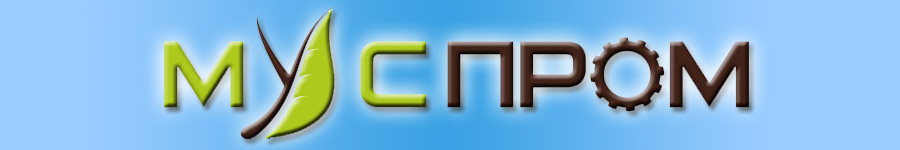 ООО «МПМ» 603159, г. Нижний Новгород, ул. Cергея Акимова, д. 25А, кВ 145, ИНН 5256117600 / КПП 525701001, ОРГН 1135256000571, р/с 40702810601020024883 в ПАО «НБД – Банк» г. Н. Новгородк/с 30101810400000000705, БИК 042202705 тел. (831) 410-97-98Полное наименование: Общество с ограниченной ответственностью «МусПроМ»Сокращенное название: ООО «МПМ»Юридический адрес: 603159, Нижегородская обл., Нижний Новгород г,  Сергея Акимова ул, дом № 25А, кв.145Фактический адрес: 603016 г. Нижний Новгород, ул. Монастырка, д. 13/1Почтовый адрес: 603016 г. Нижний Новгород, ул. Фучика, д. 13, а/я 128ИНН 5256117600,  КПП 525701001ОРГН 1135256000571, ОКПО 10638554, ОКАТО 22401362000, ОКТМО 22701000, ОКОГУ 4210014, ОКФС 16, ОКОПФ 12165р/с 40702810601020024883 в ПАО «НБД – Банк» г. Н. Новгородк/с 30101810400000000705, БИК 042202705тел.: (831) 410-97-98, тел.: 8-(831)-429-02-40 Сайт: www.musprom.comГенеральный директор Мусин Ринат Сафаевич________________________________Исполнительный директор Карев Сергей Александрович__________________________Главный бухгалтер Жукова Елена Александровна______________________________________________